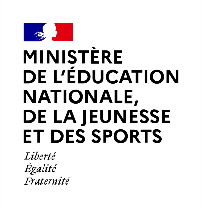 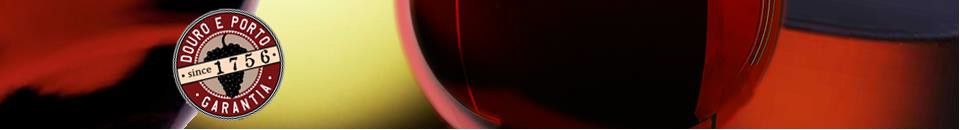 LES VINS DE PORTO - CONNAISSANCE DES PRODUITS EUROPEENS ET INTER-CULTURALITEPartenariat Ministère de l’Education Nationale-Institut des Vins de Porto et du Douro 	FICHE DE DEMANDE DE DOTATION 2021-2022	Comité de pilotage – Année scolaire 2021-2022Académie : Inspectrice/Inspecteur :